                                                                                                                                                                                                        О Т К Р Ы Т О Е    А К Ц И О Н Е Р Н О Е     О Б Щ Е С Т В О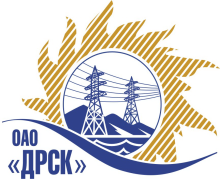 		Протокол выбора победителягород  Благовещенск, ул. Шевченко, 28ПРЕДМЕТ ЗАКУПКИ:         Лот № 2 – «Технологическое присоединение Базовой станции сотовой связи возле с. Глуховка  (топографические и кадастровые работы)»;        Лот № 3 – «Технологическое присоединение Базовой станции сотовой связи возле с. Ляличи  (топографические и кадастровые работы)»;      Лот № 7 – «Технологическое присоединение Базовой станции сотовой связи возле с. Знаменка (топографические и кадастровые работы)». Закупка проводится согласно ГКПЗ 2013г. раздела  2.1.1 «Услуги КС»                                 № 493  на основании приказа ОАО «ДРСК» от  30.04.2013 г. № 179.          Плановая стоимость закупки:   Лот № 2 - 238 000,00 рублей без учета НДC;Лот № 3 - 206 000,00 рублей без учета НДC;          Лот № 7 - 288 000,00 рублей без учета НДC.ПРИСУТСТВОВАЛИ:	На заседании присутствовали 8 членов Закупочной комиссии 2 уровня. ВОПРОСЫ, ВЫНОСИМЫЕ НА РАССМОТРЕНИЕ ЗАКУПОЧНОЙ КОМИССИИ: 1. О признании предложений соответствующими условиям закупки2. О предварительной ранжировки предложений Участников закупки. 3. О проведении процедуры переторжки (регулирования цены)4. Выбор победителяВОПРОС 1 «О признании предложений соответствующими условиям закупки»ОТМЕТИЛИ:1. Предложения ООО «РосГСК» г. Владивосток (лот №2,3,7), ООО «Землемер»         г. Уссурийск (лот №2), ООО «Меридиан» г. Дальнереченск  (лот №2,3,7), ООО «Краевой кадастровый центр» г. Владивосток (лот №2,3,7)  признаются удовлетворяющим по существу условиям закупки. Предлагается принять данные предложения к дальнейшему рассмотрению.РЕШИЛИ:Признать предложения  ООО «РосГСК» г. Владивосток (лот №2,3,7), ООО «Землемер»         г. Уссурийск (лот №2), ООО «Меридиан» г. Дальнереченск  (лот №2,3,7), ООО «Краевой кадастровый центр» г. Владивосток (лот №2,3,7) соответствующими условиям закупки.ВОПРОС 2  «О предварительной ранжировки предложений Участников закупки. Выбор победителя»ОТМЕТИЛИ:В соответствии с требованиями и условиями, предусмотренными извещением о закупке и Закупочной документацией, предлагается ранжировать предложения следующим образом: Лот № 2 – «Технологическое присоединение Базовой станции сотовой связи возле с. Глуховка  (топографические и кадастровые работы)»Лот № 3 – «Технологическое присоединение Базовой станции сотовой связи возле с. Ляличи  (топографические и кадастровые работы)»Лот № 7 – «Технологическое присоединение Базовой станции сотовой связи возле с. Знаменка (топографические и кадастровые работы)»ВОПРОС 3  «О проведении переторжки»Закупочной комиссией принято решение процедуру переторжки не проводить.ВОПРОС 4 «Выбор победителя»    На основании вышеприведенной ранжировки предложений предлагается признать Победителем Участника, занявшего первое место, а именно:Лот № 2 – «Технологическое присоединение Базовой станции сотовой связи возле с. Глуховка  (топографические и кадастровые работы)» -  ООО «Краевой кадастровый центр» г. Владивосток ,   предложение на общую сумму -  155 196,00 руб. (Цена без НДС),  (НДС не предусмотрен). Срок выполнения работ: Начало выполнения работ: с момента заключения договора. Окончание выполнения работ: не позднее 20 календарных дней с момента заключения договора.  Условия финансирования: Без аванса, в течение 30 календарных дней с момента подписания актов выполненных работ обеими сторонами.Предложение имеет правовой статус оферты и действует 60 дней, с даты вскрытия конвертов.          Лот № 3 – «Технологическое присоединение Базовой станции сотовой связи возле с. Ляличи  (топографические и кадастровые работы)»  - ООО «РосГСК» г. Владивостокпредложение на общую сумму -  133 508,20  руб. (Цена без НДС), (157 539,67  руб. с учетом НДС). Срок выполнения работ: Начало выполнения работ: с момента заключения договора. Окончание выполнения работ: не позднее 20 календарных дней с момента заключения договора. Условия финансирования: Без аванса, в течение 30 календарных дней с момента подписания актов выполненных работ обеими сторонами.Предложение имеет правовой статус оферты и действует до 25 августа 2013г.Лот № 7 – «Технологическое присоединение Базовой станции сотовой связи возле с. Знаменка (топографические и кадастровые работы)»  - ООО «РосГСК» г. Владивостокпредложение на общую сумму -  159 861,93  руб. (Цена без НДС), (188 637,08  руб. с учетом НДС). Срок выполнения работ: Начало выполнения работ: с момента заключения договора. Окончание выполнения работ: не позднее 20 календарных дней с момента заключения договора. Условия финансирования: Без аванса, в течение 30 календарных дней с момента подписания актов выполненных работ обеими сторонами.Предложение имеет правовой статус оферты и действует до 25 августа 2013г.РЕШИЛИ:Признать предложения ООО «РосГСК» г. Владивосток (лот №2,3,7), ООО «Землемер»    г. Уссурийск (лот №2), ООО «Меридиан» г. Дальнереченск  (лот №2,3,7), ООО «Краевой кадастровый центр» г. Владивосток (лот №2,3,7) соответствующими условиям закупки.Процедуру переторжки не проводить.Утвердить ранжировку предложений.Лот №2        1 место – ООО «Краевой кадастровый центр» г. Владивосток        2 место – ООО «РосГСК» г. Владивосток        3 место - ООО «Землемер» г. Уссурийск        4 место - ООО «Меридиан» г. ДальнереченскЛот №3        1 место – ООО «РосГСК» г. Владивосток         2 место – ООО «Краевой кадастровый центр» г. Владивосток        3 место - ООО «Меридиан» г. ДальнереченскЛот №4        1 место – ООО «РосГСК» г. Владивосток        2 место – ООО «Краевой кадастровый центр» г. Владивосток       3 место - ООО «Меридиан» г. ДальнереченскПризнать Победителем окрытого запроса предложений:Лот № 2 – «Технологическое присоединение Базовой станции сотовой связи возле с. Глуховка  (топографические и кадастровые работы)» -  ООО «Краевой кадастровый центр» г. Владивосток ,   предложение на общую сумму -  155 196,00 руб. (Цена без НДС),  (НДС не предусмотрен). Срок выполнения работ: Начало выполнения работ: с момента заключения договора. Окончание выполнения работ: не позднее 20 календарных дней с момента заключения договора.  Условия финансирования: Без аванса, в течение 30 календарных дней с момента подписания актов выполненных работ обеими сторонами.Предложение имеет правовой статус оферты и действует 60 дней, с даты вскрытия конвертов.          Лот № 3 – «Технологическое присоединение Базовой станции сотовой связи возле с. Ляличи  (топографические и кадастровые работы)»  - ООО «РосГСК» г. Владивостокпредложение на общую сумму -  133 508,20  руб. (Цена без НДС), (157 539,67  руб. с учетом НДС). Срок выполнения работ: Начало выполнения работ: с момента заключения договора. Окончание выполнения работ: не позднее 20 календарных дней с момента заключения договора. Условия финансирования: Без аванса, в течение 30 календарных дней с момента подписания актов выполненных работ обеими сторонами.Предложение имеет правовой статус оферты и действует до 25 августа 2013г.Лот № 7 – «Технологическое присоединение Базовой станции сотовой связи возле с. Знаменка (топографические и кадастровые работы)»  - ООО «РосГСК» г. Владивостокпредложение на общую сумму -  159 861,93  руб. (Цена без НДС), (188 637,08  руб. с учетом НДС). Срок выполнения работ: Начало выполнения работ: с момента заключения договора. Окончание выполнения работ: не позднее 20 календарных дней с момента заключения договора. Условия финансирования: Без аванса, в течение 30 календарных дней с момента подписания актов выполненных работ обеими сторонами.Предложение имеет правовой статус оферты и действует до 25 августа 2013г.ДАЛЬНЕВОСТОЧНАЯ РАСПРЕДЕЛИТЕЛЬНАЯ СЕТЕВАЯ КОМПАНИЯУл.Шевченко, 28,   г.Благовещенск,  675000,     РоссияТел: (4162) 397-359; Тел/факс (4162) 397-200, 397-436Телетайп    154147 «МАРС»;         E-mail: doc@drsk.ruОКПО 78900638,    ОГРН  1052800111308,   ИНН/КПП  2801108200/280150001№      321/УКС«____ »  июня  2013 годаМесто в ранжировкеНаименование и адрес участникаЦена заявки, руб. без учета НДСИные существенные условия1 местоООО «Краевой кадастровый центр» г. Владивосток, ул. Русская 17155 196,00Цена: 155 196,00 руб. без  НДС, НДС не предусмотрен. Срок выполнения работ:Начало выполнения работ: с момента заключения договора.Окончание выполнения работ: не позднее 20 календарных дней с момента заключения договора.Условия финансирования: Без аванса, в течение 30 календарных дней с момента подписания актов выполненных работ обеими сторонами.Предложение имеет правовой статус оферты и действует 60 дней, с даты вскрытия конвертов.2 местоООО «РосГСК» г. Владивосток, ул. Калинина, 49 «А», офис 404161 243,09Цена: 190 266,84  руб. с НДС. Срок выполнения работ:Начало выполнения работ: с момента заключения договора.Окончание выполнения работ: не позднее 20 календарных дней с момента заключения договора.Условия финансирования: Без аванса, в течение 30 календарных дней с момента подписания актов выполненных работ обеими сторонами.Предложение имеет правовой статус оферты и действует до 25 августа 2013г.3 местоООО «Землемер» г. Уссурийск, ул. Володарского, 86211 403,00Цена: 211 403,00  руб. без НДС, НДС не предусмотрен.Срок выполнения работ:Начало выполнения работ: с момента заключения договора.Окончание выполнения работ: не позднее 20 календарных дней с момента заключения договора.Условия финансирования: Без аванса, в течение 30 календарных дней с момента подписания актов выполненных работ обеими сторонами.Предложение имеет правовой статус оферты и действует до 01 августа 2013г.4 местоООО «Меридиан» г. Дальнереченск, ул. М. Личенко, 24 «4»221 053,00Стоимость: 221 053,00 руб. без НДС, НДС не предусмотренСрок выполнения работ:Начало выполнения работ: с момента заключения договора.Окончание выполнения работ: не позднее 20 календарных дней с момента заключения договора.Условия финансирования: Без аванса, в течение 30 календарных дней с момента подписания актов выполненных работ обеими сторонами.Предложение имеет правовой статус оферты и действует до 03  сентября  2013г.Место в ранжировкеНаименование и адрес участникаЦена заявки, руб. без учета НДСИные существенные условия1 местоООО «РосГСК» г. Владивосток, ул. Калинина, 49 «А», офис 404133 508,20Цена: 157 539,67  руб. с НДС. Срок выполнения работ:Начало выполнения работ: с момента заключения договора.Окончание выполнения работ: не позднее 20 календарных дней с момента заключения договора.Условия финансирования: Без аванса, в течение 30 календарных дней с момента подписания актов выполненных работ обеими сторонами.Предложение имеет правовой статус оферты и действует до 25 августа 2013г.2 местоООО «Краевой кадастровый центр» г. Владивосток, ул. Русская 17133 562,00Цена: 133 562,00 руб. без  НДС, НДС не предусмотрен. Срок выполнения работ:Начало выполнения работ: с момента заключения договора.Окончание выполнения работ: не позднее 20 календарных дней с момента заключения договора.Условия финансирования: Без аванса, в течение 30 календарных дней с момента подписания актов выполненных работ обеими сторонами.Предложение имеет правовой статус оферты и действует 60 дней, с даты вскрытия конвертов.3 местоООО «Меридиан» г. Дальнереченск, ул. М. Личенко, 24 «4»186 577,00Стоимость: 186 577,00 руб. без НДС, НДС не предусмотренСрок выполнения работ:Начало выполнения работ: с момента заключения договора.Окончание выполнения работ: не позднее 20 календарных дней с момента заключения договора.Условия финансирования: Без аванса, в течение 30 календарных дней с момента подписания актов выполненных работ обеими сторонами.Предложение имеет правовой статус оферты и действует до 03  сентября  2013г.Место в ранжировкеНаименование и адрес участникаЦена заявки, руб. без учета НДСИные существенные условия1 местоООО «РосГСК» г. Владивосток, ул. Калинина, 49 «А», офис 404159 861,93Цена: 188 637,08  руб. с НДС. Срок выполнения работ:Начало выполнения работ: с момента заключения договора.Окончание выполнения работ: не позднее 20 календарных дней с момента заключения договора.Условия финансирования: Без аванса, в течение 30 календарных дней с момента подписания актов выполненных работ обеими сторонами.Предложение имеет правовой статус оферты и действует до 25 августа 2013г.2 местоООО «Краевой кадастровый центр» г. Владивосток, ул. Русская 17190 913,00Цена: 190 913,00 руб. без  НДС, НДС не предусмотрен. Срок выполнения работ:Начало выполнения работ: с момента заключения договора.Окончание выполнения работ: не позднее 20 календарных дней с момента заключения договора.Условия финансирования: Без аванса, в течение 30 календарных дней с момента подписания актов выполненных работ обеими сторонами.Предложение имеет правовой статус оферты и действует 60 дней, с даты вскрытия конвертов.3 местоООО «Меридиан» г. Дальнереченск, ул. М. Личенко, 24 «4»269 601,00Стоимость: 269 601,00 руб. без НДС, НДС не предусмотренСрок выполнения работ:Начало выполнения работ: с момента заключения договора.Окончание выполнения работ: не позднее 20 календарных дней с момента заключения договора.Условия финансирования: Без аванса, в течение 30 календарных дней с момента подписания актов выполненных работ обеими сторонами.Предложение имеет правовой статус оферты и действует до 03  сентября  2013г.Ответственный секретарь Закупочной комиссии: Моторина О.А.  «___»______2013 г._____________________________Технический секретарь Закупочной комиссии: Терновой Р.П.  «___»______2013 г._______________________________